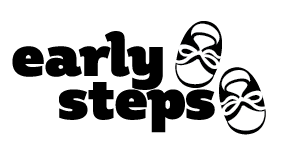 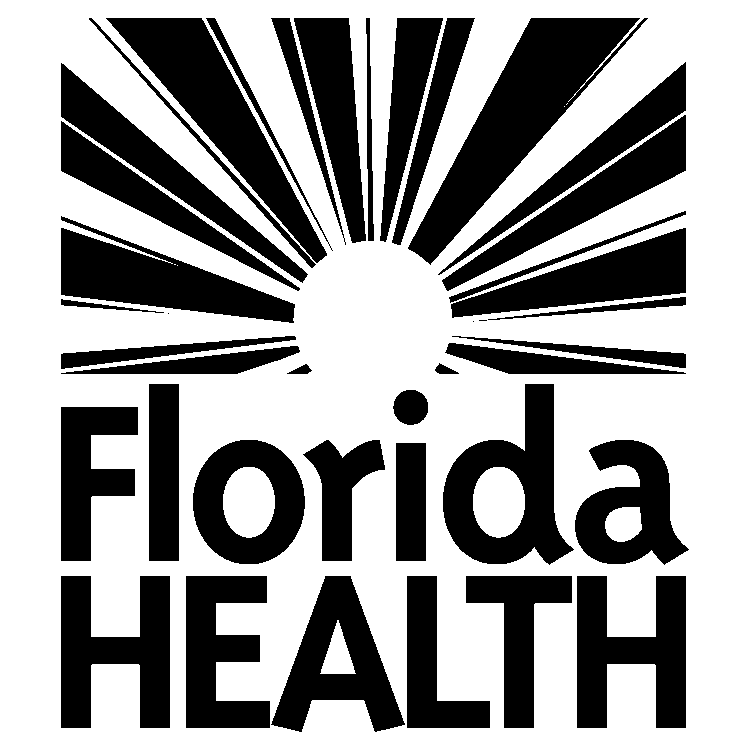 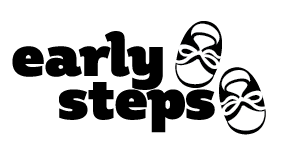 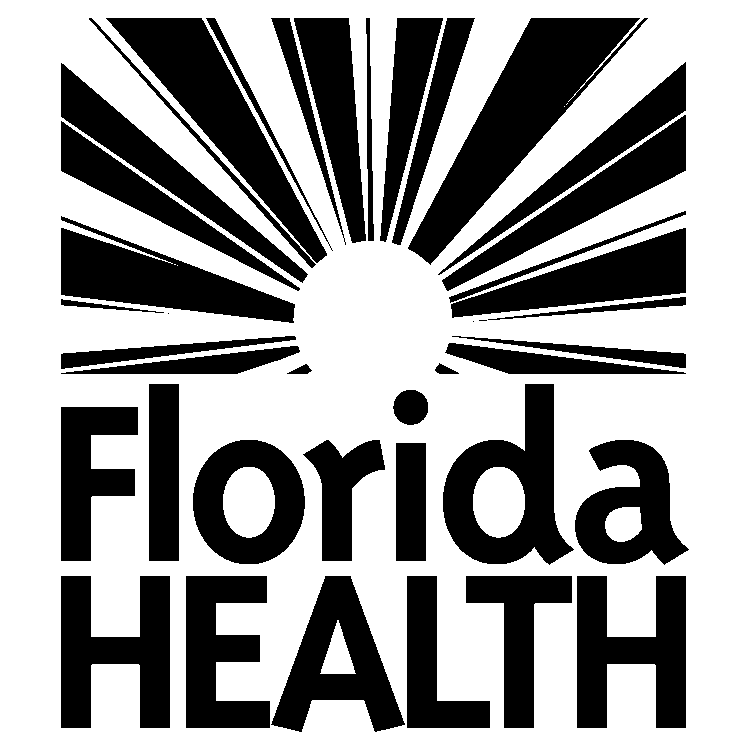 Formulario para la opción de rechazar la notificaciónNombre del menor: ________________________________________Fecha de nacimiento del menor: ______________________________Local Early Steps (Pasos Tempranos Local o LES) está obligada a enviar información de la notificación que incluya el nombre del menor, fecha de nacimiento, nombre de los padres e información de contacto de los padres al Department of Education (DOE) y al distrito escolar local donde reside el menor. Me opongo por escrito a que LES comparta el nombre de mi hijo, fecha de nacimiento, mi nombre e información de contacto con el DOE y con el distrito escolar local donde resido. Entiendo que si no firmo a continuación, se compartirá la información de esta notificación._________________________________       Firma de los padres o tutor legal_________________________________            Nombre con letra de molde_________________________________                             Fecha